

Rok     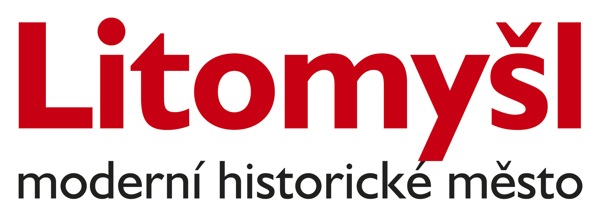 Žádost o poskytnutí účelové dotace(žadatel fyzická osoba podnikající)dotace individuálníPoskytovatel účelové dotace: Město LitomyšlŽadatel* (titul jméno příjmení): .....................................................................Datum narození*: .........................................................................IČO*: .........................................................................Adresa bydliště*: .........................................................................Adresa sídla*: .........................................................................Telefon: .........................................................................E-mail: .........................................................................Požadovaný způsob výplaty dotace*:  bezhotovostně - číslo bankovního účtu: ................................................ hotově na pokladně městského úřaduÚčel dotace:* ........................................................................................Doba, v níž má být dosaženo účelu*: .....................................
(např. do kdy nejpozději proběhne akce)Výše požadované dotace*: ........................................... KčRozpočet organizace, spolku, sdružení, resp. akce celkem: ...................... KčOdůvodnění žádosti*: ....................................................................................Charakter dotace*: neinvestiční dotace - jednorázová akce neinvestiční dotace - náklady na provoz  neinvestiční dotace - náklady na činnost investiční dotace - investice (viz. Zákon 563/1991 Sb.)Dříve přijaté dotace v režimu de minimis (za poslední dva roky a aktuální rok) ve výši v EUR ......................Seznam příloh: Náplň a popis činnosti žadatele o účelovou dotaci Podrobný popis účelu dotacePodrobný rozpočet organizace, oddílu, resp. akce (u jednorázové akce uveďte pouze rozpočet této akce) – je součástí tohoto formulářeDalší případné přílohy         ....................................................................................Datum vyhotovení žádosti ......................	podpis žadatele ............................# tučně zvýrazněné položky označené hvězdičkou musí být vyplněny #Žadatel prohlašuje, že k datu podání žádosti:nemá závazky po lhůtě splatnosti ve vztahu k městu Litomyšl, ke státnímu rozpočtu, ke státním fondům, finančnímu úřadu, zdravotním pojišťovnám, České správě sociálního zabezpečení nebo rozpočtu jiného územního samosprávného celku, není v likvidaci a vůči jeho majetku neprobíhá nebo v posledních třech letech neproběhlo insolvenční řízení, v němž bylo vydáno rozhodnutí o úpadku nebo insolvenční návrh nebyl zamítnut proto, že majetek nepostačuje k úhradě nákladů insolvenčního řízení, nebo nebyl konkurz zrušen proto, že majetek byl zcela nepostačující nebo zavedena nucená správa podle zvláštních právních předpisů,proti žadateli nebo proti jeho statutárnímu zástupci (statutárním zástupcům žadatele, pokud z příslušného zákona, statutů organizace apod. vyplývá, že statutárních zástupců je více než jeden) není zahájeno nebo vedeno trestní řízení a nebyl odsouzen pro trestný čin, jehož skutková podstata souvisela s předmětem činnosti žadatele, pro trestný čin hospodářský nebo trestný čin proti majetku, proti žadateli nebo proti jeho statutárnímu zástupci (statutárním zástupcům žadatele, pokud z příslušného zákona, statutů organizace apod. vyplývá, že statutárních zástupců je více než jeden) není zahájeno nebo vedeno řízení ve věci přestupku nebo správního deliktu, jehož skutková podstata souvisela s předmětem činnosti žadatele, a nebylo pravomocně rozhodnuto o vině žadatele ze spáchání přestupku nebo správního deliktu, jehož skutková podstata souvisela s předmětem činnosti žadatele,mu nebylo zrušeno živnostenské oprávnění ani pozastaveno provozování živnosti k činnostem, pro které má být dotace poskytnuta, a zároveň mu není známo, že by bylo zahájeno řízení o zrušení nebo pozastavení živnosti,nečerpá ani nečerpal v příslušném kalendářním roce na projekt další finanční podporu z rozpočtu města Litomyšl...............................................................................                                      podpisŽadatel prohlašuje, že uvedené údaje jsou úplné a pravdivé a že nezatajuje žádné okolnosti důležité pro posouzení žádosti. Žadatel bere na vědomí, že pokud by uvedl neúplné či nepravdivé údaje, může být jeho žádost odmítnuta a zároveň si je vědom své odpovědnosti za poskytnutí neuplných nebo nepravdivých údajů zejména ve smyslu zák. č. 250/2016 SB., o ODPOVĚDNOSTI ZA PŘESTUPKY A ŘÍZENÍ O NICH, ve znění pozdějších předpisů, a zákona č. 40/2009 Sb. trestní zákoník, ve znění pozdějších předpisů...............................................................................                                       podpisProhlášení žadatele ke zpracování osobních údajů:Žadatel bere na vědomí a podáním žádosti souhlasí se zpracováním osobních údajů obsažených v této žádosti ve smyslu ust. Čl. 6 Nařízení Evropského parlamentu a Rady (EU) č. 2016/679 o ochraně fyzických osob v souvislosti se zpracováním osobních údajů a o volném pohybu těchto údajů a o zrušení směrnice 95/46/ES (GDPR) Město Litomyšl bude osobní údaje zpracovávat v souladu se zákonem po nezbytnou dobu pouze pro účely související s touto žádostí, přičemž po uplynutí této doby budou osobní údaje v souladu s platnými právními předpisy skartovány.Žadatel bere na vědomí, že u nepodnikajících fyzických osob, kterým bude poskytnuta dotace ve výši nad             50 000,- Kč, je město Litomyšl povinno zveřejnit na úřední desce osobní údaje v rozsahu jméno, příjmení, rok narození, obec, kde má příjemce dotace trvalý pobyt, výše dotace, účel a podmínky poskytnutí dotace...............................................................................                                         podpisPříloha č. 3Podrobný rozpočet organizace, oddílu, resp. akcepříjmypříjmyvýdajevýdajepopisčástka v Kčpopisčástka v Kčcelkem